                                    Vasara Lietuvoje 2013                       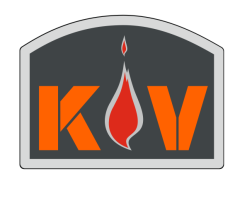 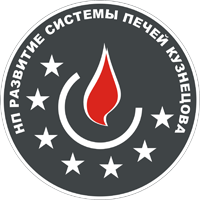                                     Summer in Lithuania 2013    ЛетовЛитве2013Dalyvio registracijos forma/регистрационная форма/registration formVardas/имя/namePavardė/surname/фамилия  Šalis/Country/страна   Šalis/Country/страна Kalbos/languages/Kalbos/languages/Įmonės pavadinimas/ company nameĮmonės kodas ir PVM kodasязыкиязыкиAdresas/address/адресKartu su jumis atvykstantis asmenys/ persons who coming together/Telefonas/phone/телефонEl.pastas/e-mail/Эл- почтаVeiklos rusis/ Вид деятельности/ type of activities(occupation)Jūsų dalyvavimo seminare tikslas/Your intention of the the seminar                              /Ваша цель участия в семинареВаша цель участия в семинареAtvykimo data/Дата прибытия/arrival  dateDalyvavimo dienu skaičius/Number of days of participation/Число дней участия  Dalyvavimo dienu skaičius/Number of days of participation/Число дней участия  Dalyvavimo dienu skaičius/Number of days of participation/Число дней участия  Registracijos lapą užpildyti ir išsiusti iki gegužes 1d.Registracijos lapą užpildyti ir išsiusti iki gegužes 1d.Заявки  до 1 мая  направлять по адресу: Заявки  до 1 мая  направлять по адресу: Register  for seminar by May 1 st.Ramunas Lekstutis  rammunass@gmail.comRimas Jatkauskas     info@zidiniumeistrai.ltRegister  for seminar by May 1 st.Ramunas Lekstutis  rammunass@gmail.comRimas Jatkauskas     info@zidiniumeistrai.lt